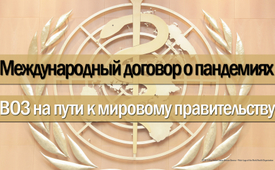 Международный договор о пандемиях: ВОЗ на пути к мировому правительству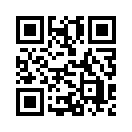 1 марта 2022 года в Женеве начались первые переговоры ВОЗ по "Международному договору о предупреждении пандемий и обеспечении готовности к ним", который после заключения будет обязательным для всех 194 государств-членов. Однако договор таит в себе огромную потенциальную опасность...1 марта 2022 года в Женеве начались первые переговоры ВОЗ по "Международному договору о предупреждении пандемий и борьбе с ними", который после заключения будет обязательным для всех 194 государств-членов. Однако договор таит в себе огромную потенциальную опасность для стран-участниц. Это связано с тем, что он должен обеспечить ВОЗ возможность больше не давать рекомендации правительствам, как это было до сих пор, а принимать решения, которые имеют силу законов и стоят выше конституций отдельных государств-членов.

Проблема в том, что ВОЗ теперь финансируется преимущественно не ее членами, а частными спонсорами и фондами и, следовательно, представляет их интересы. Если соглашение вступит в силу, ВОЗ сможет действовать во время глобальной чрезвычайной ситуации как своего рода мировое правительство, не имея при этом никакого демократического подтверждения законности своих полномочий. Помимо охраны здоровья и борьбы с пандемиями, это также повлияет на экологическую политику и сбор персональных данных. Чтобы не отдать весь контроль глобалистам, которые через ВОЗ диктуют, что делать, голландский политик Пепийн ван Хоувелинген (FVD) видит выход в скорейшем выходе из нее!от nm.Источники:Pandemievertrag der WHO
https://corona-transition.org/osterreichische-arzte-und-wissenschaftler-who-pandemievertrag-hochgefahrlich

https://1bis19.de/politik/internationaler-pandemievertrag-in-arbeit/

https://www.consilium.europa.eu/de/policies/coronavirus/pandemic-treaty/

https://uncutnews.ch/warum-viele-niederlaender-zu-recht-extrem-besorgt-ueber-den-pandemievertrag-der-globalisten-sind-und-der-rest-der-welt-sich-anschliessen-sollte/Может быть вас тоже интересует:#VOZ - ВОЗ - www.kla.tv/VOZ

#ZdorovyeMedicina - www.kla.tv/ZdorovyeMedicinaKla.TV – Другие новости ... свободные – независимые – без цензуры ...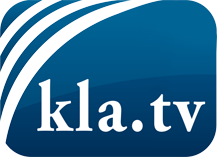 О чем СМИ не должны молчать ...Мало слышанное от народа, для народа...регулярные новости на www.kla.tv/ruОставайтесь с нами!Бесплатную рассылку новостей по электронной почте
Вы можете получить по ссылке www.kla.tv/abo-ruИнструкция по безопасности:Несогласные голоса, к сожалению, все снова подвергаются цензуре и подавлению. До тех пор, пока мы не будем сообщать в соответствии с интересами и идеологией системной прессы, мы всегда должны ожидать, что будут искать предлоги, чтобы заблокировать или навредить Kla.TV.Поэтому объединитесь сегодня в сеть независимо от интернета!
Нажмите здесь: www.kla.tv/vernetzung&lang=ruЛицензия:    Creative Commons License с указанием названия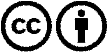 Распространение и переработка желательно с указанием названия! При этом материал не может быть представлен вне контекста. Учреждения, финансируемые за счет государственных средств, не могут пользоваться ими без консультации. Нарушения могут преследоваться по закону.